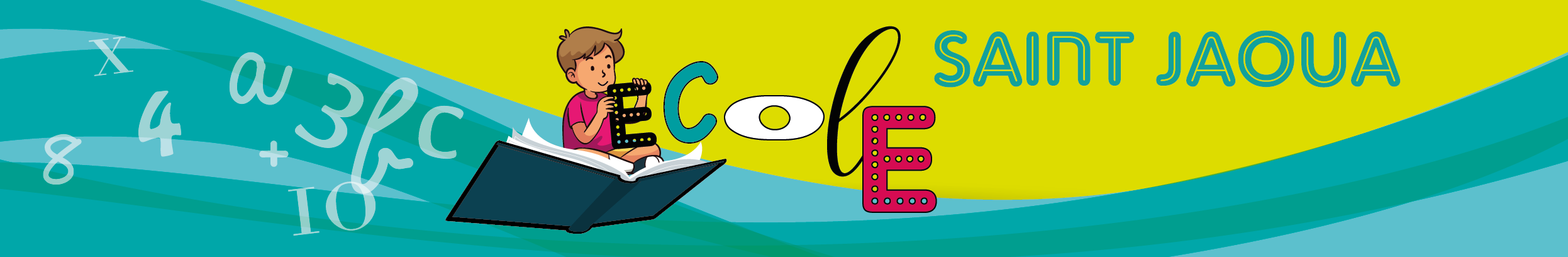 Lettre d’informations aux parents Bonjour à tous,Les élèves de l’école sont partis en vacances après cette année bien différente, en raison de la crise sanitaire et du confinement imposé. A ce jour nous ne connaissons toujours pas l’impact qu’elle aura sur le fonctionnement des établissements scolaires dans les prochains mois. Cette crise nous a démontré que de nouvelles formes de travail, des nouveaux rythmes, de nouvelles modalités d’accueil, de nouveaux supports d’apprentissages sont possibles. En tant qu’établissement scolaire nous avons parfois été au cœur d’attentes et de communications qui n’étaient pas de notre ressort. L’ensemble de l’équipe a eu cependant à cœur de répondre au mieux aux besoins des familles et de s’adapter en fonction des moyens dont nous disposions. De nombreux retours de parents vont dans ce sens et nous vous témoignons à notre tour notre reconnaissance pour ces encouragements à poursuivre. Je souhaite également, au nom de l’équipe toute entière, vous remercier pour votre implication auprès des enfants lors de ces moments exceptionnels ainsi que votre compréhension pour de nouveaux fonctionnements contraints par les protocoles sanitaires.Les fins d’années sont également synonymes de départs, c’est ainsi que Mr Gildas Marrec, enseignant en classe de CE1-CE2 prend sa retraite. Nous avons également la mutation de Mme Claudia Chapel sur le dispositif d’adaptation. Qu’ils soient chaleureusement remerciés de ces mois ou années passées dans l’établissement. Autre information : Caroline Vaillant bénéficiera d’une journée de décharge syndicale par semaine à compter de la prochaine rentrée. Nous souhaitons à tous les enfants de très bonnes vacances et un « au revoir » très chaleureux à ceux qui nous quittent, notamment les CM2. Nous souhaitons aussi un bel été à tous les parents et donnons rendez-vous à tous le mardi 1er septembre pour une nouvelle rentrée. Vous trouverez dans la page suivante les renseignements concernant la reprise en septembre. A bientôt,L’ensemble de l’équipe de St Jaoua , le directeur. Listes de fournitures : Les listes de fournitures pour la rentrée ont été distribuées aux élèves et restent disponibles en téléchargement sur le site internet de l’école. Mardi 1er septembre : Rentrée des élèves à 9h00 dans la cour des primaires. (L’accueil sera ouvert à partir du vendredi 28 août) Nous proposons 1 autre date de rentrée pour les PS :Lundi 4 janvier (possibilité de participer à une matinée d’intégration en décembre) Pour toute rentrée en PS, les enfants doivent être propres et avoir un comportement adapté à la vie scolaire (ne pas se mettre en danger et respecter les consignes données par l’adulte)Répartition pédagogique : DA : Isabelle Le Gars Classes :Enseignants : TPS-PSMaureen Le FournPS-MSMorgane PolardMS-GSVéronique ChapuyCPC.VaillantCE1-CE2O.LaotCE2-CM1AS.MorteraCM2décharge de directionA.Lagadec / B.Le Goasduff